Curriculum VitaeOBJECTIVEA challenging position administration at a reputed firm, which will allow me to further utilize my existing skills and enable to acquire new abilities.SUMMARYHighly organized Document Controller having the ability to maintain hard copies, scanning documents and maintaining backups of data. Also responsible for compiling, sorting, and verifying the accuracy of data. Correct data entry errors and restore documents in the correct location.SKILLS	Flexible in Work, Knowledgeable in MS Office, Speed and completeness in typing, Can clearly communicate English, Strong attention to details, Works well under pressure, Customer service oriented, Analytical and time management skills.JOB EXPERIENCEDocument ControllerGarbes and Garbes Trading CorporationUnder MeadJohnson Nutrition, PhilippinesJuly 2014 – December 2016Duties and Responsibilities:Data entry sales invoice into the monitoring systemMonitoring sales, stocks and inventoryPreparing daily, monthly and yearly sales reportsFiling of receipts and other important documentsMaking a MS excel and MS word templateScanning , printing documents and FaxingSending emails and distributing mailsAnswering phone callsDECLARATION:  I hereby declare that the above mentioned details are true and correct to the best of my knowledge and belief.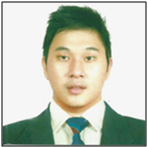 MarlonMarlon.352416@2freemail.com    PERSONAL DATADate of Birth    :  11/17/1991      Age                    :   25Marital Status  :  SingleVISA STATUS    : VisitExpired              : May 1, 2017EDUCATIONAL QUALIFICATIONCourse : BS Computer ScienceSchool : University of the AssumptionLocation: PhilippinesDate Graduated : (2008-2014)